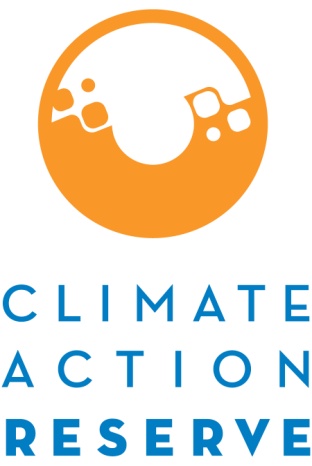 Forest Project ProtocolProject Design DocumentThe Project Design Document (PDD) Template must be completed for the project’s initial reporting period.  This template is only intended as guide and provides the minimum required information to be reported. This template is designed for use with the Forest Project Protocol Version 5.0 (FPP). The Forest Owner has the option to include additional information at their discretion. IntroductionProject DefinitionProject Definition Forest Owners and Project OperatorsAggregationProject Eligibility Project LocationProject Start DateAdditionalityLegal Requirement TestPerformance TestEnhancement PaymentsProject Crediting PeriodQualified Conservation Easements or Qualified Deed RestrictionsRegulatory ComplianceSustainable HarvestingNatural Forest Management – Native SpeciesNatural Forest Management – Distribution of Age ClassesNatural Forest Management – Structural ElementsNatural Forest Management – Even-Aged ManagementPromotion of the Onsite Standing Live Carbon StocksProject AreaProject Area and ConfigurationAssessment Area IdentificationGHG Assessment Boundary GHG Assessment BoundaryInventory MethodologyInventory Design and Sampling ProcessField Measurement and Plot MonumentingData Collection and Management SystemQuantification MethodologyInventory Update ProcessBaseline Carbon StocksImproved Forest Management Projects (select the applicable baseline approach)Default Baseline ApproachModeling ApproachEstimate Baseline Onsite Carbon Stocks (Public Lands)Avoided ConversionBaseline Characterization and ProjectionEstimating Baseline Carbon in Harvested Wood ProductsProject Carbon StocksImproved Forest ManagementActual Onsite Carbon Stocks Actual Carbon in Harvested Wood ProductsQuantifying Secondary EffectsAvoided ConversionActual Onsite Carbon StocksActual Carbon in Harvested Wood ProductsQuantifying Secondary EffectsCalculation of GHG Reductions and RemovalsAll Project TypesReversal Risk RatingReversal Risk Rating by CategoryProject Reversal Risk RatingPermanence Calculating Total GHG Reductions and RemovalsTotal GHG ReductionsContributions to the Buffer PoolFinal CRT SummaryRisk CategorySourcePIA OnlyPIA and Qualified Conservation Easement and/or Qualified Deed Restriction and/or Public Ownership and/or Tribal LandFinancial FailureDefault Risk – Remedies for reversals addressed in PIA5% (Default Value)1% (Default Value)Illegal Forest Biomass RemovalDefault Risk0% (Default Value)0% (Default Value)ConversionDefault Risk – Remedies for reversals addressed in PIA2% (Default Value)0% (Default Value)Over-harvestingDefault Risk – Remedies for reversals addressed in PIA2% (Default Value)0% (Default Value)SocialDefault Risk2% (Default Value)2% (Default Value)Wildfire, Disease, or Insect Outbreak Calculated Risk from worksheet% (Must be supported per Appendix A Table A.8 and Table A.9) or default value from the Assessment Area Data File% (Must be supported per Appendix A Table A.8 and Table A.9) or default value from the Assessment Area Data FileOther Catastrophic EventsCalculated Risk from worksheet 3% (Default Value)3% (Default Value)Subordination Clause Type 2Subordination Clause Type 1PIA Subordination Type10%2%